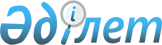 О внесении изменений и дополнений в постановление Правительства Республики Казахстан от 21 марта 1998 года № 246
					
			Утративший силу
			
			
		
					Постановление Правительства Республики Казахстан от 28 мая 2002 года № 580. Утратило силу постановлением Правительства Республики Казахстан от 24 апреля 2013 года № 391

      Сноска. Утратило силу постановлением Правительства РК от 24.04.2013 № 391 (вводится в действие по истечении десяти календарных дней после первого официального опубликования).      Во исполнение пункта 1.4. Плана мероприятий на 2001 год по реализации P010880_ Отраслевой программы повышения эффективности управления государственным имуществом и приватизации на 2001-2002 годы, утвержденной постановлением Правительства Республики Казахстан от 27 июня 2001 года N 880, Правительство Республики Казахстан постановляет: 

      1. Внести в постановление Правительства Республики Казахстан от 21 марта 1998 года N 246 P980246_ "О мерах по обеспечению информационного обмена и ведения информационной базы данных по государственной собственности" (САПП Республики Казахстан, 1998 г., N 9, ст. 61) следующие изменения и дополнения: 

      1) в тексте слова "Департаменту", "Департаментом" заменить словами "Комитету", "Комитетом"; 

      2) в пункте 1 слова "хозяйственных товариществ с долевым участием государства" заменить словами "юридических лиц с участием государства в уставном капитале"; 

      3) в пункте 2 слова "учреждений и хозяйственных товариществ с долевым участием государства" заменить словами "государственных учреждений и юридических лиц с участием государства в уставном капитале"; 

      4) в Положении о Реестре государственных предприятий и учреждений, хозяйственных товариществ с долевым участием государства, утвержденном указанным постановлением: 

      в заголовке и в тексте слова "хозяйственных товариществ с долевым участием государства", "учреждениях и хозяйственных товариществах с долевым участием государства", "хозяйственных товариществах с долевым участием государства", "хозяйственного товарищества с долевым участием государства" заменить соответственно словами "юридических лиц с участием государства в уставном капитале", "государственных учреждениях и юридических лицах с участием государства в уставном капитале", "юридических лицах с участием государства в уставном капитале", "юридического лица с участием государства в уставном капитале"; 

      в пункте 2: 

      слово "Департаментом" заменить словом "Комитетом"; 

      после слов "Республики Казахстан" дополнить словами "(далее - Комитет)"; 

      в пункте 4: 

      слова "Департамент государственного имущества и приватизации Министерства финансов Республики Казахстан" заменить словом "Комитет"; 

      в абзаце четвертом слово "исходной" исключить; 

      дополнить абзацем десятым следующего содержания: 

      "ежеквартально представляет информацию государственным органам о подведомственных им государственных предприятиях и учреждениях, юридических лицах с участием государства в уставном капитале;"; 

      пункт 5-1 исключить; 

      пункт 6 дополнить абзацем вторым следующего содержания: 

      "номинальное держание ценных бумаг, принадлежащих государству или в отношении которых государство имеет имущественные права;"; 

      раздел "II. Порядок наполнения данных Реестра" исключить; 

      дополнить пунктами 12-1, 12-2 следующего содержания: 

      "12-1. Данные для периодического обновления основного подраздела Реестра должны представляться реестродержателю Министерством юстиции Республики Казахстан, Агентством Республики Казахстан по статистике, Национальным Банком Республики Казахстан (по согласованию), Комитетом, Комитетом по работе с несостоятельными должниками Министерства государственных доходов Республики Казахстан в соответствии с показателями, указанными в приложении 2. 

      12-2. Данные для наполнения и периодического обновления дополнительного подраздела Реестра должны представляться министерствами, ведомствами, другими уполномоченными органами и иными государственными учреждениями, а также государственными предприятиями и юридическими лицами, в которых государство имеет право определять решения общего собрания акционеров (участников), по формам и в сроки, установленные заказчиком."; 

      в абзаце третьем пункта 14 после слова "дополнения" дополнить словами "в Реестр"; 

      пункт 15 изложить в следующей редакции: 

      "15. При изменении размера уставного капитала юридического лица с участием государства в уставном капитале в регистрирующий орган подается заявление, заверенное реестродержателем в вышеуказанном порядке."; 

      в пунктах 16, 18, 21 цифру "10" заменить словами "5 рабочих"; 

      пункт 18 после слова "исполнения" дополнить словами "либо неисполнения"; 

      в пунктах 19, 20 слова "(кроме акционерных обществ)" исключить; 

      дополнить пунктами 21-1, 21-2 следующего содержания: 

      "21-1. Уполномоченный орган, осуществляющий в пределах предоставленных ему полномочий контроль за проведением процедур банкротства, а также во внесудебной процедуре ликвидации несостоятельного должника, в случае ликвидации государственных предприятий и юридических лиц с участием государства в уставном капитале обязан уведомить реестродержателя о начале ликвидационной процедуры в течение 5 рабочих дней со дня вступления в законную силу решения о ликвидации. 

      21-2. Министерства, ведомства и другие уполномоченные органы, представляющие информацию для Реестра (далее - уполномоченные органы) обязаны письменно уведомлять реестродержателя о любом изменении показателей, включенных в Реестр, в течение 5 рабочих дней со дня получения ими информации об их изменении."; 

      в пункте 24 слова "государственных и других уполномоченных органов, предоставляющих информацию для Реестра" заменить словами "уполномоченных органов"; 

      дополнить разделом 5 и пунктом 28 следующего содержания: 

      "5. Контроль за актуальностью и полнотой данных Реестра 

      28. Уполномоченные органы обязаны по письменному запросу реестродержателя безвозмездно представлять запрашиваемые данные для актуализации и уточнения показателей основного и дополнительного подразделов Реестра. 

      О выявленных расхождениях в данных Реестра реестродержатель уведомляет уполномоченный орган, который в течение 15 рабочих дней с даты получения информации обязан уточнить данные и представить их реестродержателю."; 

      в приложении 1 к указанному Положению: 

      в заголовке слова ", учреждений и хозяйственных товариществ с долевым участием государства" заменить словами "и учреждений, юридических лиц с участием государства в уставном капитале"; 

      в приложении 2 к указанному Положению: 

      в заголовке слова "формирования базовой части Реестра государственных предприятий и учреждений, хозяйственных товариществ с долевым участием государства" заменить словами "Реестра государственных предприятий и учреждений, юридических лиц с участием государства в уставном капитале"; 

      слова "Комитет по статистике и анализу" заменить словами "Агентство по статистике"; 

      слова "Департамент госимущества и приватизации" заменить словами "Комитет государственного имущества и приватизации Министерства финансов"; 

      слова "АО "Агентство по ликвидации и банкротству" заменить словами "Комитет по работе с несостоятельными должниками Министерства государственных доходов". 

      2. Центральным и местным исполнительным органам, Национальному Банку Республики Казахстан (по согласованию) при участии Комитета государственного имущества и приватизации Министерства финансов Республики Казахстан привести свои ранее принятые нормативные правовые акты в соответствие с настоящим постановлением.     3. Настоящее постановление вступает в силу со дня подписания.        Премьер-Министр     Республики Казахстан (Специалисты: Склярова И.В.,              Абрамова Т.М.)
					© 2012. РГП на ПХВ «Институт законодательства и правовой информации Республики Казахстан» Министерства юстиции Республики Казахстан
				